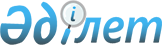 Алға ауданы бойынша аудандық маңызы бар жалпы пайдаланымдағы автомобиль жолдарының тізбесін бекіту туралы
					
			Күшін жойған
			
			
		
					Ақтөбе облысы Алға ауданының әкімдігінің 2015 жылғы 21 желтоқсандағы № 504 қаулысы. Ақтөбе облысының Әділет департаментінде 2016 жылғы 22 қаңтарда № 4696 болып тіркелді. Күші жойылды - Ақтөбе облысы Алға ауданының әкімдігінің 2018 жылғы 30 мамырдағы № 232 қаулысымен
      Ескерту. Күші жойылды - Ақтөбе облысы Алға ауданының әкімдігінің 30.05.2018 № 232 қаулысымен (алғашқы ресми жарияланған күнінен кейін күнтізбелік он күн өткен соң қолданысқа енгізіледі).
      Қазақстан Республикасының 2001 жылғы 23 қаңтардағы № 148 "Қазақстан Республикасындағы жергілікті мемлекеттік басқару және өзін – өзі басқару туралы" Заңының 31 бабына, Қазақстан Республикасының 2001 жылғы 17 шілдедегі № 245 "Автомобиль жолдары туралы" Заңының 3 бабының 7 тармағына сәйкес, Алға ауданының әкімдігі ҚАУЛЫ ЕТЕДІ:
      1. Алға ауданы бойынша аудандық маңызы бар жалпы пайдаланымдағы автомобиль жолдарының тiзбесi қосымшаға сәйкес бекiтiлсiн.
      2. Қаулының орындалуын бақылау аудан әкімінің орынбасары Б.Н. Жұмабаевқа жүктелсін.
      3. Осы қаулы оның алғашқы рет ресми жарияланған күнінен кейiн күнтiзбелiк он күн өткен соң қолданысқа енгiзiледi. Алға ауданы бойынша аудандық маңызы бар жалпы пайдаланымдағы автомобиль жолдарының тізбесі
      кестенің жалғасы

      кестенің жалғасы


					© 2012. Қазақстан Республикасы Әділет министрлігінің «Қазақстан Республикасының Заңнама және құқықтық ақпарат институты» ШЖҚ РМК
				
      Аудан әкімі 

М. Абдуллин

      КЕЛІСІЛДІ: 
"Ақтөбе облысының жолаушылар көлiгi 
және автомобиль жолдары 
басқармасы" ММ басшысы 

А. Есжанов
Алға ауданы әкімдігінің 2015 жылғы 21 желтоқсандағы № 504 қаулысына Қосымша
№ рет саны
Автомобиль жолдарының индексі
Автомобиль жолдарының атауы
Жалпы ұзындығы, шақырым
Санаттар бойынша, шақырым
Санаттар бойынша, шақырым
Санаттар бойынша, шақырым
Санаттар бойынша, шақырым
Санаттар бойынша, шақырым
Санаттар бойынша, шақырым
№ рет саны
Автомобиль жолдарының индексі
Автомобиль жолдарының атауы
Жалпы ұзындығы, шақырым
I
II
III
IV
V
V
№ рет саны
Автомобиль жолдарының индексі
Автомобиль жолдарының атауы
Жалпы ұзындығы, шақырым
I
II
III
IV
V
V
1
2
3
4
5
6
7
8
9
9
1
KD-AL-19
Алға-Құмсай-Сарықобда 0-70,15
70,15
70,15
2
KD-AL-20
Болгарка-Қарабулақ-Әскери бөлімше 0-63,010
63,010
63,010
3
KD-AL-21
Ұшқудық-Алға-Тоқмансай 0-113,495
113,495
113,495
кірме жолдар
кірме жолдар
кірме жолдар
кірме жолдар
кірме жолдар
кірме жолдар
кірме жолдар
кірме жолдар
кірме жолдар
4
KD-AL-22
Маржанбұлақ ауылының кірме жолы 0-0,66
0,66
0,66
0,66
5
KD-AL-23
Ақай ауылының кірме жолы 0-13,815
13,815
13,815
6
KD-AL-24
Есет Ата мемориалды кешеніне кірме жолы 0-4,26
4,26
4,26
7
KD-AL-25
Алға ауданының Автожолына кірме жолы 0-0,88
0,88
0,88
Барлығы
Барлығы
266,27
265,610
0,66
0,66
Оның ішінде жамылғы түрі бойынша, шақырым
Оның ішінде жамылғы түрі бойынша, шақырым
Оның ішінде жамылғы түрі бойынша, шақырым
Оның ішінде жамылғы түрі бойынша, шақырым
Оның ішінде жамылғы түрі бойынша, шақырым
Оның ішінде жамылғы түрі бойынша, шақырым
Асфальт бетон
қара-
қара-
қара-
малта тас/қиыршық тас
топырақ
Асфальт бетон
малта тас
қиыршық тас
топырақ
малта тас/қиыршық тас
топырақ
10
11
12
13
14
15
0,75
8,96
26,53
33,91
3,425
41,53
16,76
1,295
32,78
5,29
40,06
11,48
23,885
кірме жолдар
кірме жолдар
кірме жолдар
кірме жолдар
кірме жолдар
кірме жолдар
кірме жолдар
0,66
2,405
10,56
0,85
1,38
2,88
0,88
38,195
21,215
118,68
33,91
28,24
26,030
Көпірлер
Көпірлер
Құбырлар
Құбырлар
Жасыл желек
Жасыл желек
дана
қума метр
дана
қума метр
барлығы, шақырым
қардан қорғау
дана
қума метр
дана
қума метр
барлығы, шақырым
қардан қорғау
16
17
18
19
20
21
2
50,28
47
649,9
32,891
32,891
3
62,28
30
404,2
20,464
20,464
5
95,15
57
756,2
46,175
46,175
2
28,4
2
135,38
5
75,4
12,183
12,183
1
148
2
21,5
13
491,09
143
1935,6
111,713
111,713